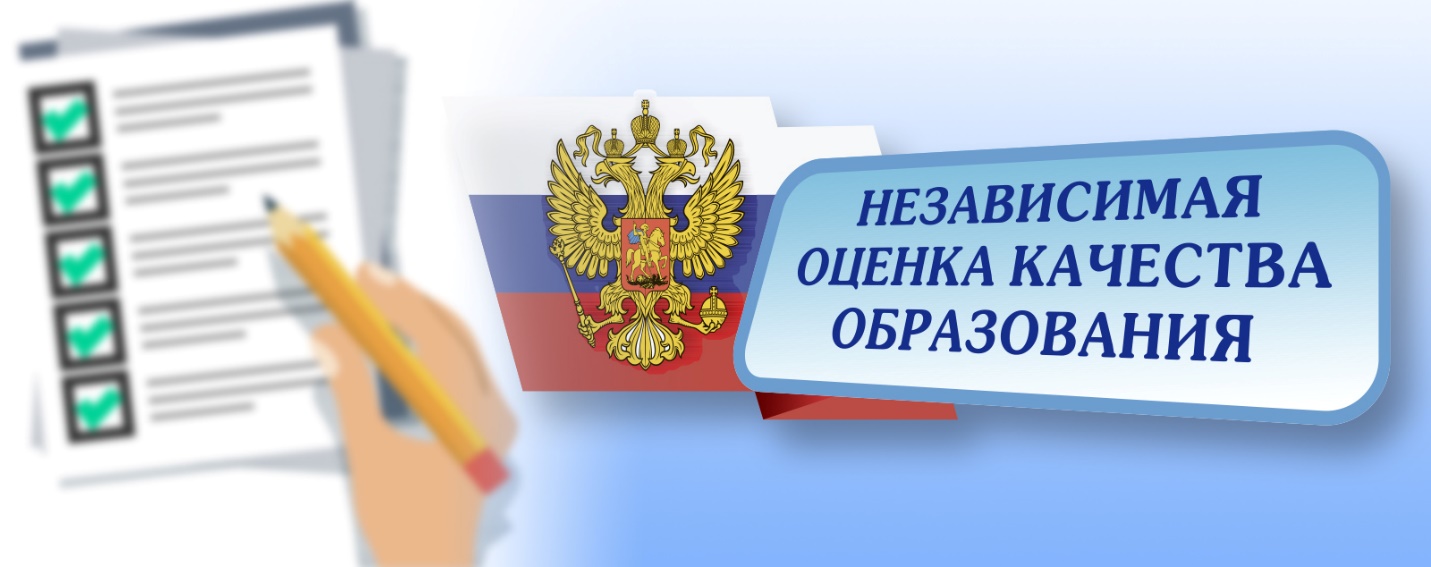 Независимая оценка качества образования    1. Независимая оценка качества образования направлена на получение сведений об образовательной деятельности, о качестве подготовки обучающихся и реализации образовательных программ.
       2. Независимая оценка качества образования включает в себя:
1) независимую оценку качества подготовки обучающихся;
2) независимую оценку качества образовательной деятельности организаций, осуществляющих образовательную деятельность.
    3. Независимая оценка качества образования осуществляется юридическими лицами, выполняющими конкретные виды такой оценки, предусмотренные частью 2 настоящей статьи (далее - организации, осуществляющие независимую оценку качества образования).
      4. Организации, осуществляющие независимую оценку качества образования, размещают в сети "Интернет" информацию о порядке проведения и результатах независимой оценки качества образования и направляют ее при необходимости соответственно в федеральные органы государственной власти, органы исполнительной власти субъектов Российской Федерации, осуществляющие государственное управление в сфере образования, органы местного самоуправления.
    5. Поступившая соответственно в федеральные органы государственной власти, органы исполнительной власти субъектов Российской Федерации, осуществляющие государственное управление в сфере образования, органы местного самоуправления информация о результатах независимой оценки качества образования подлежит обязательному рассмотрению указанными органами в месячный срок и учитывается ими при выработке мер по совершенствованию образовательной деятельности.
      6. Результаты независимой оценки качества образования не влекут за собой приостановление или аннулирование лицензии на осуществление образовательной деятельности, приостановление государственной аккредитации или лишение государственной аккредитации в отношении организаций, осуществляющих образовательную деятельность.
    7. На основе результатов независимой оценки качества образования могут формироваться рейтинги организаций, осуществляющих образовательную деятельность, и (или) реализуемых ими образовательных программ.Нормативная база проведения НОКОС результатами Независимой оценки качества образованиявы можете познакомиться на сайте https://bus.gov.ru/ Указ Президента РФ №597 от 07.05.2012 г. "О мероприятиях по реализации государственной социальной политики"  Методические рекомендации по проведению независимой системы оценки качества работы образовательных организаций (утвержденные министром образования и науки РФ от 14.10.2013 г.) Приказ Министерства образования и науки РФ №1547 от 05.12.2014 г. "Об утверждении показателей, характеризующих общие критерии оценки качества образовательной деятельности организаций, осуществляющих образовательную деятельность" Методические рекомендации по проведению независимой оценки качества образовательной деятельности организаций, осуществляющих образовательную деятельность